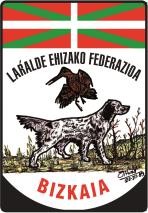 CALENDARIO DEPORTIVO DE SOCIEDADES, 2019 (PRUEBAS ABIERTAS )(CALENDARIO PROVISIONAL)FECHA /DATA	SOCIEDAD	LUGAR	/	LEKUAFECHA /DATA	SOCIEDAD	LUGAR	/	LEKUAFECHA /DATA	SOCIEDAD	LUGAR	/	LEKUAPERROS DE MUESTRA / MOSTRA TXAKURPERROS DE MUESTRA / MOSTRA TXAKURPERROS DE MUESTRA / MOSTRA TXAKUR8 JUNIOERREKAMENDIJAUREGIBARRIZ9 JUNIOBERMEOPAGOLANDA22 JUNIOMUNGIALDEFRUNIZ7 JULIOLA ARBOLEDABARRIO NUEVO6 JULIOARROLA	(Belendiz)MINTXISOLO14 JULIOSAN JORGE (Santurtzi)LA ENCINILLA20 JULIOLA VERDAD (Ermua)ANTIGUA ESCOMBRERA21 JULIOISPASTERAGARRETXU27 JULIOURDULIZARRIZABALAGANECOMPACK SPORTINGCOMPACK SPORTINGCOMPACK SPORTING15 JUNIOMUNGIALDEPOLIGONO TROBIKA29 SETIEMBREURDULIZELORTZABURUPITXON-COLOMBAIREPITXON-COLOMBAIREPITXON-COLOMBAIRE12 MAYOBERMEOATXURRA25 JULIOAMOREBIETA CAMPAS DE BOROA7 SEPTIEMBREBERMEOATXURRASILVESTRISMOSILVESTRISMOSILVESTRISMO28 ABRILLA CASA DE ANDALUCIA(PORTUGALETE)PLAZA DARIO REGOYOSCAZA MENOR CON PERRO. /EHIZA TXIKI TXAKURRAREKIN6 ABRILDURANGOARRIOLA21 SETIEMBREZURBI (Intersocial)ARRIOLA